A Summary Of Vehicle SignwritingVehicle signwriting is a wonderful form of advertisement. This allows local branding and recognition to be enhanced. The fleets say a lot about your business. Employing vehicle signwriting service makes branding easy. Customers are very important for any business. Quality signwriting services are a great way to increase your business's potential clients. A company's brand is more prominent, so its promotional efforts decrease significantly. Therefore, it is fitting to mention that the firm achieves more incredible benefits by vehicle signwriting. Vehicle signwriting is an excellent form of building trust and confidence among clients. Better signwriting increases customer engagement. Browse the below mentioned site, if you're looking for additional information on vehicle signwriting design.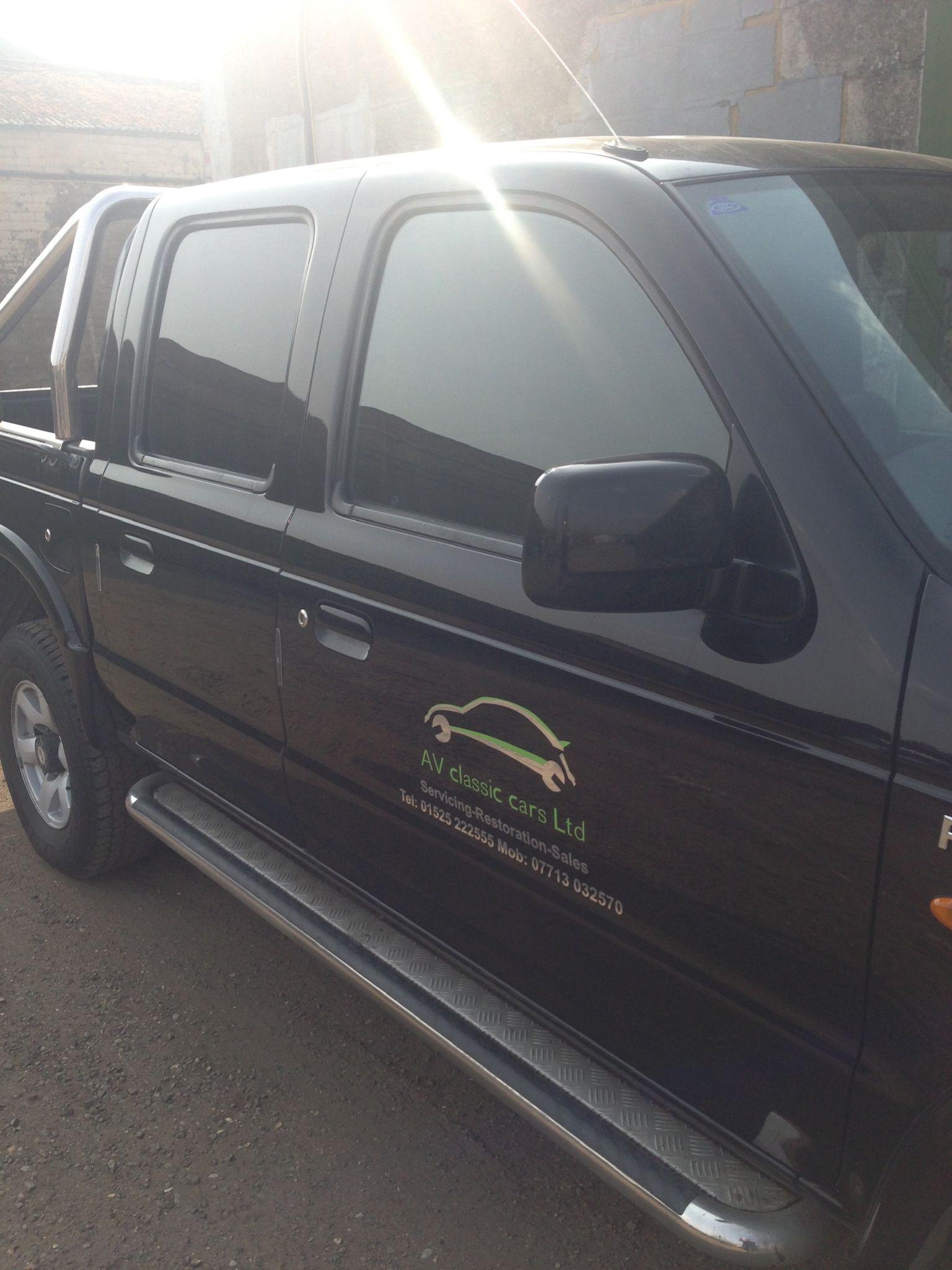 Clients are more concerned about reliability and credibility than ever. They won't do business with any entity that isn't trustworthy. Therefore, the organisation has to work hard to achieve more customers. Vehicle signwriting is a brilliant method to add more clients to your basket. A vehicle that is empty and undesigned looks dull will not make a lasting impression on clients, or the general public. A well-designed vehicle leaves a lasting impression on clients. Businesses need fleets to function. Without a well-managed fleet, a business organization cannot be successful. Theft can be a serious problem for any business entity. Vehicle signwriting can greatly reduce theft. Because vehicles can be identified with signwriting, theft is limited. The business entity will also have to pay a lower premium to their insurance company. Hence, the business entity will accrue fewer expenses, and more benefits will be achieved. Vehicles that are well-designed also stand out among others. The vehicle stands out in the crowd. It is essential to make your vehicle stand out from the crowd by adding meaningful designs. In other words, the vehicles become advertising and promotional tools. Vehicle signwriting is extensively significant for small-scale business enterprises. They are essential for professionals such as electricians, plumbers and gas technicians. It can be said that vehicle signage is essential for those disciplines where people don't go to work. Parking a vehicle on the street will promote the profession and allow people to contact them easily without creating chaos. Signwriting for vehicles also gives off a strong business impression. It shows that the business owner cares about their clients and attracts more customers. Hence, a great bond is created between the business entity and clients. In other words, the clients are instilled with confidence. It also increases the word-of-mouth for the business entity. Therefore, every business should remember that vehicle signage is a good decision.